Table of contentsOHSE Management Plan	3OHSE 001-Document control	4OHSE 002-Introduction	5OHSE 003-Project details	6OHSE 004-Occupational health safety and environment policy	7OHSE 005-Hazard identification, risk assessment and control	8OHSE 006- Hazard categories	9OHSE 007-Risk matrix	10OHSE 008–Safe Work Method Statement (SWMS)	11OHSE 009–Objectives and targets	15OHSE 010–Personal Protective Equipment (PPE)	16OHSE 011–Roles and responsibilities	17OHSE 012–Training and competency register	20OHSE 013–Consultation	21OHSE 014–Toolbox/pre-start talks	22OHSE 015–Workplace inspection checklist	24OHSE 016–Plant and equipment	27OHSE 017–Plant and equipment register	28OHSE 018–Plant and equipment pre-start checklist	29OHSE 019–Plant and equipment regular checklist	30OHSE 020–Hazardous substances/dangerous goods	32OHSE 021–Hazardous substances/dangerous goods register	33OHSE 022–Electrical equipment	34OHSE 023–Electrical equipment register	35OHSE 024–Hazard reporting	36OHSE 025–Hazard report	37OHSE 026–Injury and incident investigation	38OHSE 027–Register of injuries	39OHSE 028–Incident investigation report	40OHSE 029–OHSE management plan checklist	41OHSE 030–Injury management and return-to-work	43OHSE 031–Site Assessment Template	45OHSE 032– Emergency Response	46OHSE 033 – Job Safety Analysis	47OHSE Management PlanOHSE 001-Document controlVHPA :Maintains an up to date version of this OHSE Management Plan.Provides a copy of the current version of the Plan to 		INSERT PRINCIPAL CONTRACTOR NAME.Reviews the Plan on a 3 yearly basisEnsures all amendments to the Plan are recorded in the Register of Amendments.OHSE 002-IntroductionThis OHSE plan has been developed to comply with the licence conditions for VHPA to enter and use Parks Victoria permitted area for the purpose of hang gliding and paragliding. The permitted areas are listed and described in Annexures 1 and 2 respectively of the licence. This OHSE plan covers work activities associated with developing and maintaining the launch sites. It does not cover aviation activities as these come under the auspices of the Hang Gliding Federation of Australia (HGFA) rules and regulations.Much of the contents of this OHSE plan applies to work activities initiated by VHPA to do work in the permitted areas, for example: ramp maintenance, ground works and major vegetation control. As such many of the pro-formas contained within this OHSE plan will be filled in by the contractor employed by VHPA or in some cases by VHPA volunteer workers as and when specific projects arise. These pro-formas are therefore left blank in this document and would be used when the projects arise.In cases where minor works on site are to be done by voluntary VHPA members, for example: erection or maintenance of signage, minor vegetation maintenance, and launch surface maintenance, a Job Safety Analysis (JSA) or similar review of the hazards of the activity shall be prepared and then reviewed on site.  .Under the terms of the licence mentioned above an assessment of each site must be carried out on an annual basis. The template for this assessment is included in this OHSE document.Although some of the sections of this document are unlikely to be used often they have been left in the document to cover any major work activities such as building a new launch ramp that may require the use of these sections.For work to be carried out by contractors for VHPA on launch sites:before contractor mobilises to site:Parks Victoria must be notifiedContractor employees should be inducted by a local PV workcentreContractor employees are to read the “Parks Victoria Contractor Safety Handbook for contractors, sub-contractors and their employees”.A Safety Work Method Statement is to be completed and submitted to the local PV workcentre.before contractor starts a work activity on site:a Job Safety Analysis or similar document must be prepared and then reviewed on site..OHSE 003-Project detailsThe following table sets out a brief description of the work to be carried out by INSERT NAME OF ORGANISATION during the course of the INSERT TRADE/ACTIVITY contract/agreed works on the INSERT SITE NAME project managed by INSERT PRINCIPAL CONTRACTOR NAME .Date Description of Works No of EmployeesThe table below identifies the designated person on site responsible for the management of occupationalhealth safety and environment.INSERT ORGANISATION DOES/DOES NOT intend to subcontract all or part of the works.If engaged, the sub-subcontractors intended to be used on this site are:INSERT ORGANISATION will ensure that the above mentioned subcontractors provide a SWMS for theirspecialised work, and that INSERT ORGANISATION shall review the SWMS, and append the SWMS tothis Plan. If they are an employer, INSERT ORGANISATION will also ensure that evidence relating to acurrent workers compensation policy is provided.Director / Manager______________________________ Date____/____/____OHSE 004-Occupational health safety and environment policyOHSE 005-Hazard identification, risk assessment and control VHPA will not allow construction work to start at a place of work unless:the principal contractor has provided VHPA with a copy of the relevant parts of its workplace OHSE Management Plan (or equivalent);INSERT ORGANISATION has undertaken an assessment of the risks associated with the work activities and has provided a written Safe Work Method Statement (SWMS); andINSERT ORGANISATION has provided induction training to all employees.INSERT ORGANISATION identifies the potential hazards of the proposed work activities, assess the risks involved and develops controls measures to eliminate, or minimise, the risks. The risk management process is carried out in consultation with employees.IDENTIFY HAZARDS:INSERT ORGANISATION breakdowns specific work activities into job steps to assist in identifying all potential hazards. These work activities are detailed in a SWMS. The SWMS is a list of job steps and other work related practices.For each of the work activities and associated job steps identified in the SWMS, INSERT ORGANISATIONhas identified potential hazards and their risks.To assist in identifying hazards and risks, INSERT ORGANISATION has considered the use of resources such as codes and standards, industry publications (i.e. safety alerts; hazard profiles for specific trade groups), workplace experience and consultation (i.e. Toolbox Talks).ASSESS RISKS:INSERT ORGANISATION has identified a risk class/ranking for potential workplace hazards by referring to the categories ranging from high to low in a Risk Matrix.The Risk Matrix is used to determine the level of danger or seriousness (i.e. the consequence) of the risk, how likely it is that this risk will occur (i.e. likelihood/probability) and therefore how detailed control measures will need to be to eliminate or minimise the risk.OHSE 006- Hazard categoriesThe following is a list of the hazards INSERT ORGANISATION has identified arising from the contracted/agreed work activities. These hazards are addressed within the Safe Work Method Statement(s).Occupational Health and SafetyOHSE 007-Risk matrixINSERT ORGANISATION has identified a risk class/ranking for potential workplace hazards by referring to the categories in the matrix below.Step 1: The organisation identifies the consequence for each potential risk by using the table below. Note: If a combination of harm, loss or damage could occur the worst case consequence is selected.Step 2: Using the following table, the organisation determines how likely it is that the risk will occur and result in the consequence identified above.Level Likelihood / ProbabilityStep 3: Using the risk matrix below, the organisation identifies the risk class/ranking.INSERT ORGANISATION LOGO	 INSERT SWMS NUMBEROHSE 008–Safe Work Method Statement (SWMS)Organisation DetailsINSERT ORGANISATION LOGO	 INSERT SWMS NUMBERINSERT ORGANISATION LOGO	 INSERT SWMS NUMBERINSERT ORGANISATION LOGO	 INSERT SWMS NUMBEROHSE 009–Objectives and targetsINSERT ORGANISATION has established the following objectives and targets to support and maintain the effectiveness of the OHSE Management Plan.OHSE 010–Personal Protective Equipment (PPE)INSERT ORGANISATION maintains the following register of all PPE supplied to employees where such PPE is specified as a control measure in the Safe Work Method Statement. INSERT ORGANISATION ensures all items of PPE are manufactured, used and maintained in accordance with the relevant standard.  Proof of Standard compliance will be provided, e.g. labelling.Each employee has been instructed and trained in the correct use of the PPE issued.OHSE 011–Roles and responsibilitiesINSERT ORGANISATION provides the following key trained and competent personnel on site.ROLES AND RESPONSIBILITIES DEFINEDThe roles and responsibilities of employees within INSERT ORGANISATION regarding OHSE are below.WORKS MANAGERINSERT NAME is responsible for OHSE at the workplace and duties include:implementing the OHSE Management Plan;using the Hierarchy of Controls in all design, fabrication and construct activities to minimise OHSE risks;communicating with the principal contractor to reduce risks;being a part of the planning and design stages of trade activities;deciding when training on OHSE is required;leading by example and promoting sound OHSE practices at every opportunity;ensuring safe equipment and plant is provided and maintained;reviewing OHSE reports and inspections, and following up on recommendations;coordinating incident investigations and reporting to the controller of the workplace and relevant authorities, as required;coordinating OHSE meetings and programs;monitoring compliance with the OHSE Management Plan, including Safe Work Method Statement; andassisting injured employees to return to their pre-injury duties as soon as practicable after a work related injury.Signed by: ______________________ Date: ___ / ___ / ___WORKS SUPERVISORINSERT NAME is responsible for OHSE at the workplace and duties include:implementing the OHSE Management Plan;observing all OHSE rules and regulations;making sure that work activities are carried out in a safe and environmentally sound manner;planning to do all work safely including any interface with other work activities;providing advice and assistance on OHSE matters to employees;being part of the planning and design stages of trade activities;deciding when training on OHSE is required;actioning OHSE reports and carrying out workplace inspections;setting up OHSE meetings and programs;helping to prepare Safe Work Method Statements for the organisation’s work activities;investigating hazard reports and ensuring that they are completed and corrective actions undertaken;carrying out project inductions, Toolbox Talks and team meetings;being a part of incident investigations;leading by example and promoting sound OHSE practices at every opportunity;undertaking inspection of the contracted or planned works to ensure that OHSE control measures are implemented and effective; andother OHSE duties as directed by the Works Manager.Signed by: ______________________ Date: ___ / ___ / ___OCCUPATIONAL HEALTH AND SAFETY ENVIRONMENT COORDINATORINSERT NAME is responsible for OHSE at the workplace and duties include:communicating OHSE performance to the Works Manager;assisting the Works Supervisor to develop and implement the OHSE Plan;providing advice on OHSE to all employees;being a part of planning and design in work activities;determining OHSE legal requirements for the work activity or trade;making sure OHSE work procedures are followed;coordinating injury management / return to work for injured employees;reviewing OHSE reports and inspections;setting up and being a part of OHSE meetings and programs;setting up Toolbox Talks on a regular basis;insisting on sound OHSE practices at all times;setting up and conducting OHSE inductions;conducting incident investigations;communicating with the Works Manager/Works Supervisor on OHSE matters;making sure records are kept under these guidelines;being part of inspections and ensuring recommendations are completed; andother OHSE duties as directed by the Works Manager.Signed by: ______________________ Date: ___ / ___ / ___INJURY MANAGEMENT COORDINATORINSERT NAME is responsible for the management of injuries at the workplace and duties include:assisting injured employees to return to their pre-injury duties as soon as practicable after a work related injury;ensuring that, where appropriate, the injured employee is given access to occupational rehabilitation services;liaising with any parties involved in the occupational rehabilitation of, or provision of medical services, to the injured employee;monitoring the progress of the injured employee’s capacity to work;taking steps to prevent recurrence or aggravation of the relevant injury upon the injured employee's return to work; andproviding assistance to meet all legal requirements regarding injury management and return to work.Signed by: ______________________ Date: ___ / ___ / ___EMPLOYEESAre responsible for the following:working in a safe manner without risk to themselves, others or the environment;complying with the OHSE Management Plan including all Safe Work Method Statements;reporting all incidents to the Works Supervisor;reporting all injuries and illnesses to the designated First Aid Officer;reporting any OHSE hazards to the Works Supervisor;providing suggestion, through agreed consultation methods, on how to improve OHSE issues;seeking assistance if unsure of OHSE rules;reporting any faulty tools or plant to the Works Supervisor;complying with site rules;correctly using all personal protective equipment; andcomplying with emergency and evacuation procedures.Signed by: ______________________ Date: ___ / ___ / ___OHSE 012–Training and competency registerHaving regard to the hazards and risks associated with the work activity, INSERT ORGANISATION has assured that all employees are trained and competent to perform all tasks in a way that is safe and does not adversely impact on themselves, others or the environment.The following register contains details of the skills and competencies of the organisation’s employees.Course DurationOHSE 013–ConsultationINSERT ORGANISATION promotes the active participation of all employees in OHSE decisions.Employees are consulted and given opportunity, encouragement and training to be proactively involved in OHSE matters affecting the organisation and their work activities.Consultation occurs in reference to, but not limited to, the following subjects / topics:hazard identification and risk assessment processes;control measures for the management of hazards and risks;changes to the organisation's policies and procedures or work routines which may affect OHSE;make up of and representation on relevant committees; andelection of OHSE and employee representatives.All workplace consultation is recorded and occurs on a INSERT PERIOD basis.OHSE 014–Toolbox/pre-start talksAll Toolbox / Pre-start Talks undertaken on behalf of INSERT ORGANISATION are recorded on this form and signed by participants.All corrective actions noted on this form are implemented and signed by the nominated person. It is the responsibility of the Works Supervisor to ensure that all corrective actions are completed and reviewed for effectiveness.OHSE 015–Workplace inspection checklistINSERT ORGANISATION inspects the work activity(s) and work area, and provide a completed Workplace Inspection Checklist each week to the principal contractor for the duration of the works.OHSE 016–Plant and equipmentINSERT ORGANISATION carries out regular inspections and maintenance of all plant and equipment.INSERT ORGANISATION ensures plant and equipment is inspected and maintained in accordance with the relevant standard and manufacturer’s recommendations.The inspection and maintenance history of each item is documented.Certain items of plant and equipment will be ‘Item Registered’ and or ‘Design Registered’ by the Regulatory Authority where required by Legislation.INSERT ORGANISATION ensures control measures are implemented and documented for all plant and equipment, including its operation, deemed as high risk. The effect of all plant and equipment on the workplace is considered and documented in the Safe Work Method Statement.Pre-start checks, schedule of maintenance and fault reports are notified to the Works Supervisor,documented in plant log books and made available to relevant parties on request.Where plant and equipment is hired, the same requirements as above apply.OHSE 017–Plant and equipment registerThe following register contains details of all plant and equipment to be used by INSERT ORGANISATION during the course of the work activities. Examples include lifting gear, fire fighting equipment, mobile plant, fall restraint equipment and other.OHSE 018–Plant and equipment pre-start checklistINSERT ORGANISATION completes the following checklist prior to initial plant operation at theworkplace.OHSE 019–Plant and equipment regular checklistThe following checklist is completed by INSERT SERVICE PROVIDER OR INSERT ORGANISATION as a general and regular check on plant operation at the workplace.In undertaking regular checks of plant and equipment, INSERT ORGANISATION includes consideration of relevant aspects as follows:OHSE 020–Hazardous substances/dangerous goodsINSERT ORGANISATION provides a current (within 5 years of the date of issue) MSDS to the principal Contractor for all products and substances to be used for the work activity.Before a product or substance is used for the work activity, INSERT ORGANISATION reviews the Material Safety Data Sheet (MSDS) to determine if the product or substance is classified as hazardous.All employees involved in the use of products classified as hazardous, are provided with information and training to allow safe completion of the required task.As a minimum standard, all safety and environmental precautions for use listed on the MSDS are followed when using the substance and are included in the Safe Work Method Statement.No products or substances, including chemicals or fibrous materials, are brought to the workplace without a current MSDS.All products and substances to be brought to the workplace are be documented.INSERT ORGANISATION considers the following when selecting chemicals and substances for use on site:Flammability and exclusivity;Toxicity (short and long term);Carcinogenic classification if relevant;Chemical action and instability;Corrosive properties;Safe use and engineering controls;Environmental hazards; andStorage requirements.All storage and use of hazardous substances and dangerous goods is in accordance with the MSDS and legislative requirements.All hazardous substances and dangerous goods are stored in their original containers with the label intact at all times.Hazardous substances and dangerous goods of any quantity are not stored in amenities, containers (unless properly constructed for the purpose), sheds or offices.OHSE 021–Hazardous substances/dangerous goods registerThe following hazardous substances exist in the work place. A copy of the MSDS has been forwarded to the person responsible for First Aid.OHSE 022–Electrical equipmentINSERT ORGANISATION ensures that the use of electrical wiring, equipment, portable tools and extension leads is in accordance with applicable codes and standards including AS3012, Electrical Installations – Construction and Demolition Sites and AS3000, Wiring Rules.INSERT ORGANISATION ensures that all electrical equipment brought on site is listed in the Electrical Equipment Register. The register is completed prior to commencement of the works and maintained for the duration of the works on site.All electrical equipment including leads, portable power tools, junction boxes and earth leakage, or residual current, devices is inspected and tested by a suitably qualified person and labelled with a tag of currency before being used on site.OHSE 023–Electrical equipment registerINSERT ORGANISATION records all electrical equipment brought on site in the Electrical Equipment Register. Note: Testing and Tagging frequency is as required by State or Territory Legislation, codes and relevant standards.Electrical OHSE 024–Hazard reportingINSERT ORGANISATION encourages all employees to report hazards immediately to the Works supervisor.Where the hazard cannot be corrected immediately, INSERT ORGANISATION records the details of the hazard in the Hazard Register.INSERT ORGANISATION investigates all reported hazards and implements control measures to eliminate and/or minimise the likelihood of an incident or injury.INSERT ORGANISATION identifies a risk class/ranking for all hazards by referring to the categories ranging from high to low in the Risk Matrix. The Risk Matrix is used to determine the level of danger or seriousness (i.e. the consequence) of the risk, how likely it is that this risk will occur (i.e. likelihood/probability) and therefore how detailed control measures will need to be to eliminate or minimise the risk.INSERT ORGANISATION regularly reviews and evaluates the effectiveness of control measures until the hazard is addressed and/or all risks have been mitigated or reduced.INSERT ORGANISATION will issue a copy of any completed Hazard Report form to the principalcontractor, as required.OHSE 025–Hazard reportWhere a hazard cannot be immediately corrected, INSERT ORGANISATION records the hazard in the Hazard Report.OHSE 026–Injury and incident investigationIf the injury or incident occurs to contractor personnel during contractor activities at the launch site the reporting process as given below is to be followed.In the case that the injury or incident occurs to VHPA person during VHPA activities e.g. minor maintenance work such as rubbish clearance, vegetation trimming, the same process is to be used.INJURIES:All injuries are reported to the designated First Aid Officer in the workplace.INSERT ORGANISATION records all injuries on the Register of Injuries.Where the injury requires medical attention or off site treatment, INSERT ORGANISATION completes an Incident Investigation Report.Copies of Incident Investigation Reports are provided to the principal contractor, as required.INCIDENTS:For all incidents involving near misses, property/plant damage or injury to the public or the environment, INSERT ORGANISATION investigates and records the details in an Incident Investigation Report.Copies of completed Incident Investigation Reports are provided to the principal contractor, as required.NOTIFIABLE INCIDENTS:INSERT ORGANISATION reports all notifiable incidents to the relevant Authority.  Where such an incident has occurred, INSERT ORGANISATION considers whether the site needs to be preserved for investigation by the relevant Authority.RECORD KEEPING:INSERT ORGANISATION keeps records of incidents and injuries in accordance with Statutory requirements.OHSE 027–Register of injuriesINSERT ORGANISATION records all injuries in the following register.OHSE 028–Incident investigation reportINSERT ORGANISATION completes an Incident Investigation Report in the event of any injury involving medical attention or off site treatment or in the event of any incidents involving a near miss, property/plant damage or injury to the public or the environment.The principal contractor will be informed immediately in the event of the above. Following discussions with the principal contractor, a decision will be made as to who will conduct the incident investigation. The principal contractor will be provided with a copy of the completed Incident Investigation Report.OHSE 029–OHSE management plan checklistINSERT ORGANISATION reviews all OHSE policies and procedures on a INSERT TIME PERIOD to determine the effectiveness of the OHSE Management Plan in addressing OHSE in the workplace.OHSE 030–Injury management and return-to-workOUR COMMITMENT:INSERT ORGANISATION is committed to the return to work of injured employees.As part of this commitment, we will:prevent injury and illness by providing a safe and healthy working environment; participate in the development of an injury management plan and ensure that injury management commences as soon as possible after an employee is injured; support the injured employee and ensure that early return to work is a normal expectation; provide suitable duties for an injured employee as soon as possible; ensure that our injured employees (and anyone representing them) are aware of their rights and responsibilities – including the right to choose their own doctor and rehabilitation provider, and the responsibility to provide accurate information about the injury and its cause); consult with our employees and, where applicable, unions to ensure that the return-to-work program operates as smoothly as possible; maintain the confidentiality of injured employee’s records. not dismiss an employee as a result of a work related injury within six months of becoming unfit for employment.To support the above, INSERT ORGANISATION has established the following procedures.NOTIFICATION OF INJURIES:All injuries must be notified to the supervisor as soon as possible.All injuries will be recorded in the Register of Injuries.Our Workers Compensation Scheme Agent will be notified of any injuries that may require compensation within 48 hours.RECOVERY:All injured employees will receive appropriate first aid or medical treatment as soon as possible.The injured employee must nominate a treating doctor who will be responsible for the medical management of the injury and assist in planning return to work.RETURN TO WORK:A suitable person will be arranged to explain the return to work process to the injured employee.The injured employee will be offered the assistance of a WorkCover-accredited rehabilitation provider if it becomes evident that they are not likely to resume their pre-injury duties, or cannot do so without changes to the workplace or work practices.SUITABLE DUTIES:An individual return to work plan will be developed when the injured employee, according to medical advice, is capable of returning to work.The injured employee will be provided with suitable duties that are consistent with medical advice and are meaningful, productive and appropriate to the injured employee’s physical and psychological condition.Depending on the individual circumstances of the injured employee, suitable duties may be at the same workplace or a different workplace, the same job with different hours or modified duties, a different job and may involve full-time or part-time hours.DISPUTE RESOLUTION:If disagreements about the return to work program or suitable duties arise, the organisation will work with the injured employee and any union representing them to try to resolve the issue.If all parties are unable to resolve the dispute, the organization will seek to involve the Scheme Agent, an accredited rehabilitation provider, the treating doctor or an injury management consultant.CONTACTS:INSERT ORGANISATION’s workplace contact for the return-to-work is:INSERT ORGANISATION’s preferred WorkCover-accredited rehabilitation provider are:INSERT ORGANISATION’s workers’ compensation Scheme Agent isOHSE 031–Site Assessment Template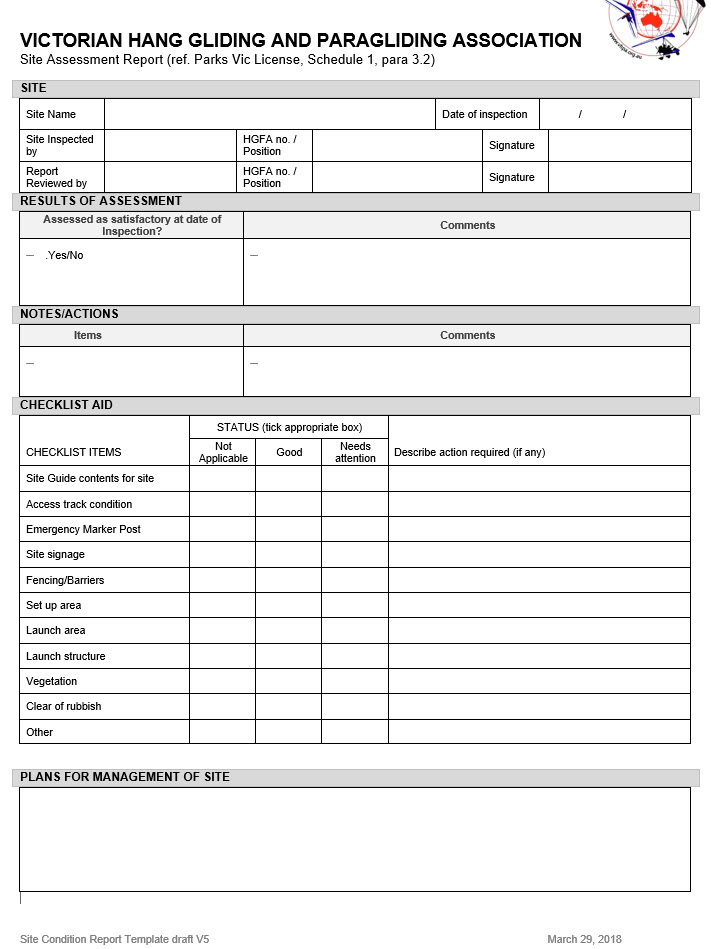 OHSE 032– Emergency ResponseRESPONSE TO AN EMERGENCY AT A LAUNCH SITE:Assess the situation and carry out any immediate actions required.Call triple zero, notify police of location of emergency, using the Emergency marker reference number, If there is no emergency marker provide site co-ordinates and directions to get to the site. Advise the nature of the emergency to the police who will mobilise the appropriate emergency service.If the site is being flown at the time of the emergency close all flying activities near the launch site – request pilots in the air to immediately land in a safe location, request pilots waiting to launch to pack up their gliders. This is necessary in case an emergency helicopter is dispatched to the area.Ensure any vehicles that might impede access by emergency vehicles are removed from the site and access to the site.If necessary send someone to wait at the nearest road access to meet the emergency vehicle and guide it to the emergency location.Contact Parks Victoria to advise them of the incident.After the emergency has been stabilised make note of relevant details that will need to be included in an incident report (see Incident Reporting section of this document.OHSE 033 – Job Safety AnalysisControlled copy available electronicallyPrinted copy current on day of printing only: 04/04/18	Controlled copy available electronicallyPrinted copy current on day of printing only: 04/04/18Controlled copy available electronicallyPrinted copy current on day of printing only: 04/04/18Controlled copy available electronicallyPrinted copy current on day of printing only: 04/04/18PROJECT NAMEWork activities at Hang Gliding and Paragliding launch sites within Parks Victoria Hang gliding and paragliding site Permit areas.ORGANISATION NAMEVictorian Hang Gliding and Paragliding AssociationADDRESSP.O. Box 157, Northcote, VIC 3070PHONE040 833 5559FAXNAEMAILpresident@vhpa.org.auACN/ABNABN 29 852 506 455Register of AmendmentsRegister of AmendmentsRegister of AmendmentsRegister of AmendmentsRegister of AmendmentsRegister of AmendmentsDatePage/Form noVersion No.Description of amendmentsPrepared byApproved by01/04/180Initial versionSHNRvdKDistribution RegisterDistribution RegisterDistribution RegisterDistribution RegisterVersion no.Date of issueName of recipientPosition/organisationOrganisation detailsOrganisation detailsBusiness/Trading nameACN/ABNContract Job NumberDirector/ManagerAddressPhoneFaxEmailDateDescription of worksNo of employees 
(inc subcontractors)NameContact DetailsBusinessContact DetailsAt VHPA a commitment to occupational health, safety and the environment is part of the association.This is achieved through:complying with statutory requirements, codes, standards and guidelines;complying with this documentcomplying with VHPA’s site management planperforming the site assessments on an annual basisStrategies will include:ensuring occupational health, safety and environment management principles are included in all organisational planning activities;ensuring incidents are investigated and lessons are learnt within the organisation;distributing occupational health, safety and environment information, including this policy, to all interested parties;Director / Manager____________________________ Date____/____/____Occupational health and safetyOccupational health and safetyOccupational health and safetyOccupational health and safetyAccess & egressConfined/enclosed spacesCoring/chasingDangerous Goods (Oxy/other)Demolition/dismantlingElectricity (power tools/other)Explosive/pneumatic power toolsFatigue (shift work/hours of work)Formwork erection/dismantlingFire/explosionFumes/gasHazardous substancesFlying/falling objects/debrisHeight & fallsHazardous materialHot/cold working environmentHot work (cutting/welding/grinding)LasersLightingManual handling (lifting or twisting)Machine/equipment guardingMoving plant/trafficMaterials handling (crane/forklift/other)Plant & equipment operationNoise (hearing)Structural alterations/supportPublic (pedestrians/other)Services (underground/overhead)SubsidenceUltra Violet Light (sunlight)Trenching/excavationOther………………………….Work near/over waterOther………………………….Young workers/unskilled labourOther………………………….Biological/bacteria Other………………………….EnvironmentEnvironmentEnvironmentEnvironmentAir quality (dust/emissions)Bulk excavation/spoilConcrete or paint wastesContaminated soil/waterDewatering/pump outHabitats (protected flora/fauna)Heritage & ArchaeologyNoise or vibrationNoisy work (neighbourhood)Spills & responseSlurry or other dischargesTraffic & parkingWaste hazardous (paint sludge, synthetic minfibre, asbestos/otherDangerous Goods/Hazardous Substances (use/storage/spills)Stormwater/sediment controlOther………………………….Waste disposalOther………………………….LevelDescription of ConsequenceHigh (1)(High level of harm)Potential death, permanent disability or major structural failure/damage. Off-site environmental discharge/release not contained and significant long-term environmental harm.Medium (2)(Medium level of harm)Potential temporary disability or minor structural failure/damage. On-site environmental discharge/release contained, minor remediation required, short-term environmental harm.Low (3)(Low level of harm)Incident that has the potential to cause persons to require first aid. On-site environmental discharge/release immediately contained, minor level clean up with no short-term environmental harm.LevelLikelihood/ProbabilityLikelyCould happen frequentlyModerateCould happen occasionallyUnlikelyMay occur only in exceptional circumstances.ConsequenceLikelihood/ProbabilityLikelihood/ProbabilityLikelihood/ProbabilityConsequenceLikelyModerateUnlikelyHigh (1)112Medium (2)123Low (3)233Class/RankingDescription / Requirements1Will require detailed pre-planning. Actions will be recorded on a Safe Work Method Statement2Will require operational planning.Actions will be recorded on a Safe Work Method Statement3Will require localised control measuresOrganisation detailsOrganisation detailsOrganisation detailsOrganisation detailsOrganisation Name:Contact Name:ACN/ABNContact Position:Address:Contact Phone No:Project detailsProject detailsProject detailsProject detailsProject:Area:Activity:This SWMS has been developed in consultation with:Reviewed by: ________________________Position: __________________ Date: _ / __ /This SWMS has been developed in consultation with:Reviewed by: ________________________Position: __________________ Date: _ / __ /Resources / Trades Involved:Equipment Used:Maintenance checks:Materials Used:Occupational Health Safety or Environmental Legislation:Codes or Standards applicable to the works:LevelDescription of Consequence or ImpactConsequenceLikelihood/ProbabilityLikelihood/ProbabilityLikelihood/ProbabilityLevelDescription of Consequence or ImpactConsequenceL
 LikelyM ModerateU UnlikelyH (1)(High level of harm)Potential death, permanent disability or major structural failure/damage. Off-site environmental discharge/release not contained and significant long-term environmental harm.H (1)(High)112M (2)(Medium level of harm)Potential temporary disability or minor structural failure/damage.  On-site environmental discharge/release contained, minor remediation required, short-term environmental harm. M (2)(Medium)123L (3)(Low level of harm)Incident that has the potential to cause persons to require first aid.On-site environmental discharge/release immediately contained, minor level clean up with no short-term environmental harm.L (3)(Low)233LevelLikelihood / ProbabilityLikelihood / ProbabilityLikelihood / ProbabilityLikelihood / ProbabilityLikelihood / ProbabilityLikelyCould happen frequentlyCould happen frequentlyCould happen frequentlyCould happen frequentlyCould happen frequentlyModerateCould happen occasionallyCould happen occasionallyCould happen occasionallyCould happen occasionallyCould happen occasionallyUnlikelyMay occur only in exceptional circumstancesMay occur only in exceptional circumstancesMay occur only in exceptional circumstancesMay occur only in exceptional circumstancesMay occur only in exceptional circumstancesItemJob stepsHazardsRiskClass/RankingControlsName of personsresponsible forworkQualifications and experience required to complete the taskPersonnel, Duties and Responsibilities(Supervisory staff and others)Training Required to Complete WorkEngineering Details / Certificates / WorkSafe Approvals:Engineering Details / Certificates / WorkSafe Approvals:Engineering Details / Certificates / WorkSafe Approvals:This SWMS has been developed through consultation with our employees and has been read, understood and signed by all employees undertaking the works:This SWMS has been developed through consultation with our employees and has been read, understood and signed by all employees undertaking the works:This SWMS has been developed through consultation with our employees and has been read, understood and signed by all employees undertaking the works:Print Names:Signatures:Dates:Review No010203040506070809Initial:Date:PlanningObjective:Employees are provided with regular and up-to-date information on OHSE for the duration of the contracted/agreed works.Target:Review the content of the OHSE Management Plan at maximum 3 month intervals (or more frequent as required) to maintain the currency of information provided to employees and othersRisk ManagementObjective:Employees are familiar with hazards and risks associated with the contracted/agreed works that are assessed as a medium to high risk.Target:Safe Work Method Statement(s) or the equivalent list as a minimum those hazards and risks associated with the contracted/agreed works that are assessed as a medium to high risk.ConsultationObjective:Employees are regularly consulted on matters that affect OHSE.Target:Toolbox/Pre-start or other agreed methods of consultation are undertaken on a regularly basis.TrainingObjective:Employees are provided with training to enable work practices to be undertaken that are safe and minimise risk to the environment.Target:All employees involved with the contracted/agreed work have undertaken as a minimum the three levels of induction training, i.e. general industry (safety awareness) training, site specific training and work activity training as noted in the Safe Work Method Statement(s) specific to the contracted/agreed works.Other Objective:Target:Employee name Date of Issue/ replacementItem suppliedSignature of recipientEmployee name Date of Issue/ replacementItem suppliedI have received the listed PPE with appropriate instruction/training in its correct use.Employee NameWork on this projectSkills / Competencies / Experience (e.g. tickets / qualifications)Card No. / Reg. No.Date of courseDurationToolbox / Pre-start TalksToolbox / Pre-start TalksToolbox / Pre-start TalksToolbox / Pre-start TalksWorkplace:Subject of Talk:Presented by:Duration: Date:Persons PresentPersons PresentPersons PresentPersons PresentPrint Name:Signature:Print Name:Signature:Points Raised / Comments:Points Raised / Comments:Points Raised / Comments:Points Raised / Comments:Corrective ActionAction byAction CompleteAction CompleteCorrective ActionAction bySign offDateWorkplace inspectionWorkplace inspectionWorkplace inspectionWorkplace inspectionWorkplace:Date:Inspected bySignature:ItemItem CorrectYes No n/aAction Priority1 2 3Action ByClose Out ByClose Out DateAccess/EgressAccess paths clearAccess paths defined (signage tape, other)Prohibited areas display warning signs and barricadedYes  No n/a Yes  No n/a Yes  No n/a 1    2    3  1    2    3 1    2    3 Dust/Air QualityDust suppressed/watered downStock piles protected from windPlant & equipment maintained to minimise emissionsYes  No n/a Yes  No n/a Yes  No n/a 1    2    3  1    2    3 1    2    3 ElectricalElectrical equipment tested & taggedRegister of tagging currentPortable generator fitted RCDPortable Residual Current Device (RCD) tested/ taggedYes  No n/a Yes  No n/a Yes  No n/a Yes  No n/a 1    2    3  1    2    3 1    2    3 1    2    3 First Aid/Emergency/InjuryFirst aid kit providedKit stocks refreshedFirst Aid Officer availableEvacuation procedure in placeEmergency contacts displayedFire extinguisher/equipment availableYes  No n/a Yes  No n/a Yes  No n/a Yes  No n/a Yes  No n/a Yes  No n/a 1    2    3  1    2    3 1    2    3 1    2    3 1    2    3 1    2    3 Manual HandlingTrolleys/aids in useSWMS followedTraining/job rotation undertakenYes  No n/a Yes  No n/a Yes  No n/a 1    2    3  1    2    3 1    2    3 Hazardous Substances/Dangerous GoodsRegister currentMSDS availableSWMS lists precautions for useStorage area bundedRefuelling SWMS followedYes  No n/a Yes  No n/a Yes  No n/a Yes  No n/a  Yes  No n/a  1    2    3  1    2    3 1    2    3 1    2    3  1    2    3 Height workPerimeter protectionHandrails in placePenetrations coveredFall restraint/arrest system in useSWMS followedYes  No n/a Yes  No n/a Yes  No n/a Yes  No n/a  Yes  No n/a  1    2    3 1    2    3  1    2    3 1    2    3 1    2    3  HousekeepingMaterials stackedWork area litBins available & in useSignage in placeLeads suspendedWalkway/stairs/work area clearYes  No n/a Yes  No n/a Yes  No n/a  Yes  No n/a  Yes  No n/a  Yes  No n/a 1    2    3 1    2    3 1    2    3  1    2    3 1    2    3 1    2    3  NoisePlant & equipment maintainedSite hours observedNoisy works identifiedHearing protection used (SWMS)Yes  No n/a Yes  No n/a Yes  No n/a  Yes  No n/a 1    2    3 1    2    3 1    2    3  1    2    3 Personal Protective EquipmentUsed when required (SWMS)Correctly used by employeesYes  No n/a Yes  No n/a 1    2    3 1    2    3  Plant & EquipmentPlant register currentMaintenance records providedDaily log book completedOperator ticketed/competency verified
SWMS followedYes  No n/a Yes  No n/a Yes  No n/a Yes  No n/a Yes  No n/a 1    2    3 1    2    3 1    2    3 1    2    3 1    2    3 Public protectionWork area secure from publicOverhead protection providedYes  No n/a Yes  No n/a 1    2    3 1    2    3  Stormwater/run offSilt control fences in placeStormwater inlets protectedDischarges contained, e.g. pump out, slurry/otherYes  No n/a Yes  No n/a Yes  No n/a 1    2    3 1    2    3 1    2    3 TrainingAll employees have:- General industry (safety awareness) training- Site specific induction training- Work activity (SWMS) trainingYes  No n/a Yes  No n/a Yes  No n/a 1    2    3 1    2    3 1    2    3 VegetationFencing around drip line of retained treesNo material/equipment stored within drip lineYes  No n/a Yes  No n/a 1    2    3 1    2    3  Waste ManagementWaste reduction plan in placeWaste contractor records availableBins for litter/cigarette butts/other providedHazardous wastes captured & correct disposal, e.g.paint sludge/ contaminated soil/otherYes  No n/a Yes  No n/a Yes  No n/a  Yes  No n/a 1    2    3 1    2    3 1    2    3  1    2    3 OtherYes  No n/a Yes  No n/a Yes  No n/a  Yes  No n/a 1    2    3 1    2    3 1    2    3  1    2    3 All items noted for correction have been rectifiedAll items noted for correction have been rectifiedAll items noted for correction have been rectifiedAll items noted for correction have been rectifiedNameSignedDateTimePlant TypeSerial No. / Registration No.Make / ModelRegistration with Authority Required? Y/NAuthority Registration Expiry Date (if applicable)Date last service or maintenance record available Required Maintenance FrequencyAlteration Details 
Y / N / NA Date On Site Log Book Available Item DescriptionCheckCheckRisk assessmentA checklist should identify general hazards and associated risks relating to the use of the plant & equipment e.g. entanglement, crushing, striking, electrical or other. The checklist should then detail control measures to eliminate or minimise risk.Yes	No	Log BookA current log book recording daily safety Pre-start checks. These are subject to random inspection.Yes	No	Maintenance ReportsProof of ongoing maintenance, i.e. maintenance records. The records should note the most recent inspection and who conducted that inspection. It may also describe any repair work carried out on the plant. Most importantly, there should be no outstanding items noted for repairs.Yes	No	Operator’s Manual An operator’s manual relevant to the item of plant and which is to be kept with the plant. Yes	No	Operator CertificationCopy of operator’s certification or licence to operate the plant. Where no statutory certification is required, evidence of competence by the operator in the use of the plant. Yes	No	Plant ProviderPlant ProviderPlant ProviderPlant ProviderPlant ProviderPlant ProviderNameSignatureDatePlant InspectedPlant InspectedPlant Type/MakeSerial No.CompanyInspection Verified ByInspection Verified ByInspection Verified ByInspection Verified ByInspection Verified ByInspection Verified ByNameSignatureDatePlant and Equipment ChecklistPlant and Equipment ChecklistPlant and Equipment ChecklistPlant and Equipment ChecklistPlant and Equipment ChecklistPlant and Equipment ChecklistPlant and Equipment ChecklistPlant and Equipment ChecklistPlant and Equipment ChecklistPlant and Equipment ChecklistService Provider nameService Provider namePlant type / makePlant type / makePlant No. Serial No:Plant No. Serial No:Serial No:Serial No:Description Description Description Description Description CheckCheckCheckCheckCheckRisk assessmentRisk assessmentRisk assessmentRisk assessmentRisk assessmentYes Yes No No n/a Operator’s manualOperator’s manualOperator’s manualOperator’s manualOperator’s manualYes Yes No No n/a Maintenance reportsMaintenance reportsMaintenance reportsMaintenance reportsMaintenance reportsYes Yes No No n/a Log BookLog BookLog BookLog BookLog BookYes Yes No No n/a Competency ticket/licence of operatorCompetency ticket/licence of operatorCompetency ticket/licence of operatorCompetency ticket/licence of operatorCompetency ticket/licence of operatorYes Yes No No n/a Fire extinguisherFire extinguisherFire extinguisherFire extinguisherFire extinguisherYes Yes No No n/a Crack test reportsCrack test reportsCrack test reportsCrack test reportsCrack test reportsYes Yes No No n/a Chains tested and taggedChains tested and taggedChains tested and taggedChains tested and taggedChains tested and taggedYes Yes No No n/a Regulatory Authority plant registrationRegulatory Authority plant registrationRegulatory Authority plant registrationRegulatory Authority plant registrationRegulatory Authority plant registrationYes Yes No No n/a Flashing lightFlashing lightFlashing lightFlashing lightFlashing lightYes Yes No No n/a Forward/reverse beeperForward/reverse beeperForward/reverse beeperForward/reverse beeperForward/reverse beeperYes Yes No No n/a Tested and tagged electricallyTested and tagged electricallyTested and tagged electricallyTested and tagged electricallyTested and tagged electricallyYes Yes No No n/a Seat beltSeat beltSeat beltSeat beltSeat beltYes Yes No No n/a Roll over Protection (ROPS)Roll over Protection (ROPS)Roll over Protection (ROPS)Roll over Protection (ROPS)Roll over Protection (ROPS)Yes Yes No No n/a Plant ProviderPlant ProviderPlant ProviderPlant ProviderPlant ProviderPlant ProviderPlant ProviderPlant ProviderPlant ProviderPlant ProviderNameSignatureDateDateInspection Verified ByInspection Verified ByInspection Verified ByInspection Verified ByInspection Verified ByInspection Verified ByInspection Verified ByInspection Verified ByInspection Verified ByInspection Verified ByNameSignatureDateDateScissor Lifts / Boom Lifts Excavators / Backhoes / Bob CatsRisk AssessmentSWMSOperators ManualMaintenance ReportsLog BookCertification/Competency of OperatorSafety BookletCompany NameRisk AssessmentSWMSOperators ManualMaintenance ReportsLog BookCertification/Competency of OperatorFire ExtinguisherSeat BeltFlashing LightForward & Reverse BeeperFork Lifts / Manatou’s CranesRisk AssessmentSWMSOperators ManualMaintenance ReportsLog BookCertification/Competency of OperatorFire ExtinguisherSeat BeltFlashing LightForward & Reverse BeeperRisk AssessmentSWMSOperators ManualMaintenance ReportsLog BookCertification/Competency of OperatorFire ExtinguisherCrack Test ReportRegulatory Authority Plant RegistrationChains Tested and TaggedConcrete PumpsOther…Risk AssessmentSWMSOperators ManualMaintenance ReportsLog BookCertification/Competency of OperatorFire ExtinguisherCrack Test ReportLine thickness TestingRegulatory Authority Plant RegistrationProduct Name ApplicationQuantityProduct labelledProduct labelledMSDSMSDSClassified as Hazardous in the MSDSClassified as Hazardous in the MSDSClassified as Hazardous in the MSDSYes No Yes No Yes No If YES:The risks and control measures associated with the use of the product/ substance and the precautions for its use are outlined in the Safe Work Method StatementYes No Yes No Yes No If YES:The risks and control measures associated with the use of the product/ substance and the precautions for its use are outlined in the Safe Work Method StatementYes No Yes No Yes No If YES:The risks and control measures associated with the use of the product/ substance and the precautions for its use are outlined in the Safe Work Method StatementYes No Yes No Yes No If YES:The risks and control measures associated with the use of the product/ substance and the precautions for its use are outlined in the Safe Work Method StatementYes No Yes No Yes No If YES:The risks and control measures associated with the use of the product/ substance and the precautions for its use are outlined in the Safe Work Method StatementYes No Yes No Yes No If YES:The risks and control measures associated with the use of the product/ substance and the precautions for its use are outlined in the Safe Work Method StatementYes No Yes No Yes No If YES:The risks and control measures associated with the use of the product/ substance and the precautions for its use are outlined in the Safe Work Method StatementYes No Yes No Yes No If YES:The risks and control measures associated with the use of the product/ substance and the precautions for its use are outlined in the Safe Work Method StatementYes No Yes No Yes No If YES:The risks and control measures associated with the use of the product/ substance and the precautions for its use are outlined in the Safe Work Method StatementYes No Yes No Yes No If YES:The risks and control measures associated with the use of the product/ substance and the precautions for its use are outlined in the Safe Work Method StatementYes No Yes No Yes No If YES:The risks and control measures associated with the use of the product/ substance and the precautions for its use are outlined in the Safe Work Method StatementYes No Yes No Yes No If YES:The risks and control measures associated with the use of the product/ substance and the precautions for its use are outlined in the Safe Work Method StatementYes No Yes No Yes No If YES:The risks and control measures associated with the use of the product/ substance and the precautions for its use are outlined in the Safe Work Method StatementElectrical equipmentElectrical equipmentElectrical equipmentElectrical equipmentWorkplaceDateEquipment DescriptionPlant / Serial No.Date of Inspection/TestResults and/or trip current (less 30mA) for Earth Leakage DeviceDate of next Inspection/TestElectrician’s /qualified person’s SignatureLicense/ Registration No.Electrical itemFrequency of inspection / test (in accordance with relevant requirements)Tools & leads or electrical equipmentSub-board earth leakage deviceGeneralGeneralGeneralGeneralDateWorkplaceSubmitted BySignatureSubmitted To SignatureDetails of HazardDetails of HazardLocationWork ActivityHazard identified in relation to the work activity Details of RiskDetails of RiskRisk ClassHigh (1)  	Medium (2)  	Low (3) Control MeasuresControl MeasuresControl MeasuresControl MeasuresCorrective Action Required By WhomBy WhomWhenImmediate	Within 24 hrs	Within 7 Days	CompletionCompletionCompletionCompletionCorrective Action Completed BySignatureTimeDateConfirmed By SignatureGeneralGeneralGeneralGeneralGeneralGeneralGeneralGeneralWorkplace LocationWorkplace LocationInjured Persons NameInjured Persons NameHome AddressHome AddressDate of BirthDate of BirthMale  	Female Male  	Female OccupationOccupationEmployers NameEmployers NameEmployers AddressEmployers AddressDetails of InjuryDetails of InjuryDetails of InjuryDetails of InjuryDetails of InjuryDetails of InjuryDetails of InjuryDetails of InjuryDate of InjuryDate of InjuryTime of InjuryTime of InjuryTime of Injury	am  	pm Activity in which the person was engaged at the time of injury Activity in which the person was engaged at the time of injury Exact location where injury occurred Exact location where injury occurred Nature of injury e.g. fracture, burn, sprain, foreign body in eye. Nature of injury e.g. fracture, burn, sprain, foreign body in eye. Body location of injury e.g. ear, eye, face, neck Body location of injury e.g. ear, eye, face, neck Details of TreatmentDetails of TreatmentDetails of TreatmentDetails of TreatmentDetails of TreatmentDetails of TreatmentDetails of TreatmentDetails of TreatmentTreatment providedby First Aid OfficerYes  	No Yes  	No Remarks:Remarks:Remarks:Remarks:Remarks:Follow up treatment requiredYes  	No Yes  	No If yes, an Incident Investigation Report must be completed with 24 hoursIf yes, an Incident Investigation Report must be completed with 24 hoursIf yes, an Incident Investigation Report must be completed with 24 hoursIf yes, an Incident Investigation Report must be completed with 24 hoursIf yes, an Incident Investigation Report must be completed with 24 hoursDoctor/ Medical Centre attended Date attendedMedical Certificate ReceivedMedical Certificate ReceivedYes  	No Yes  	No Yes  	No Treatment i.e. x-ray, prescription Further consultation requiredYes  	No Yes  	No Injury Management requiredInjury Management requiredYes  	No 	If yes, notify the Return-to-Work CoordinatorYes  	No 	If yes, notify the Return-to-Work CoordinatorYes  	No 	If yes, notify the Return-to-Work CoordinatorName of WitnessAddress of WitnessName of Person Providing First AidSignatureDateClass of Incident Class of Incident ReportedInjuryProperty/Plant DamageYes  	No  Details:Near MissEnvironmentalFurther Action RequiredOther…………………….Other……………………. Report to Authorities	 Other:Details of IncidentDetails of IncidentDetails of IncidentDetails of IncidentDate of IncidentTime of Incident 	am  	pm Witness NameWitness ContactNature of IncidentLocation of IncidentDescription of IncidentDetails of damage to equipment/property?Injured Person/s (if applicable)Injured Person/s (if applicable)Injured Person/s (if applicable)Injured Person/s (if applicable)NameAddressDate of BirthOccupation EmployerReferred/transferred toRecommended Preventive ActionRecommended Preventive ActionDetailsCompleted ByCompleted ByCompleted ByCompleted ByNamePositionSignatureDateGeneralGeneralProject NameLocationAuditorOther AttendeesActivities Reviewed 	ConformsActivities Reviewed 	ConformsActivities Reviewed 	ConformsChanges and distribution of the OHSE Mgt Plan are recordedYes  	No Project details / Description of works / Organisation details are currentYes  	No OHSE Policy signed and dated by Director/ManagerYes  	No Hazards are identified and risks are assessedYes  	No Controls for high risk activities are documented (Safe Work Method Statement(s))Yes  	No Training and Competency Register is currentYes  	No Site Specific Induction Training records are currentYes  	No SWMS Training is currentYes  	No Roles and responsibilities are allocated and signedYes  	No Consultation arrangements (nature, topics, intervals) are documentedYes  	No Plant / Equipment Register is currentYes  	No Hazardous Substances / Dangerous Goods Register is currentYes  	No Personal Protective Equipment Register is currentYes  	No Periodic Workplace Inspection Checklists are completedYes  	No Register of Injuries is currentYes  	No Incident Investigation Reports are completedYes  	No Hazard Reports are completedYes  	No Electrical Equipment Register is currentYes  	No Injury Management and Return-to-Work Program is displayedYes  	No Workers Compensation Information is currentYes  	No Other:Yes  	No Items Identified for CorrectionItems Identified for CorrectionItems Identified for CorrectionItems Identified for CorrectionOutstanding Issues and RecommendationsOutstanding Issues and RecommendationsOutstanding Issues and RecommendationsOutstanding Issues and RecommendationsFollow up actions requiredYes  	No  	When Completed ByCompleted ByCompleted ByCompleted ByNamePositionSignatureDateNameOrganisationContact detailsNamePositionSignatureDateNameOrganisationContact detailsNamePositionSignatureDateNameOrganisationContact detailsNamePositionSignatureDateDescription of work activity Description of work activity Description of work activity Description of work activity Description of work activity Description of work activity Description of work activity Description of work activity Description of work activity Description of work activity Person authorising JSA for usePerson authorising JSA for usePerson authorising JSA for useName: Edena CritchName: Edena CritchName: Edena CritchName: Edena CritchPosition: Area Chief RangerPosition: Area Chief RangerPosition: Area Chief RangerPosition: Area Chief RangerPersonal protective equipmentPersonal protective equipmentPersonal protective equipmentPersonal protective equipmentPersonal protective equipmentPersonal protective equipmentPersonal protective equipmentPersonal protective equipmentPersonal protective equipmentTraining and competency requirements Training and competency requirements Training and competency requirements Training and competency requirements HearingHearingEye and faceEye and faceEye and faceOtherHand Hand RespiratoryRespiratoryRespiratorySupporting information Documents to be referenced for operational guidance and safe workingSupporting information Documents to be referenced for operational guidance and safe workingSupporting information Documents to be referenced for operational guidance and safe workingSupporting information Documents to be referenced for operational guidance and safe workingSupporting information Documents to be referenced for operational guidance and safe workingPermits Work control method to ensure the task is completed in a safe and controlled mannerPermits Work control method to ensure the task is completed in a safe and controlled mannerPermits Work control method to ensure the task is completed in a safe and controlled mannerPermits Work control method to ensure the task is completed in a safe and controlled mannerPermits Work control method to ensure the task is completed in a safe and controlled mannerPlant and equipment Mobile plant | fixed machinery or hand held equipment that is used to complete the activityPlant and equipment Mobile plant | fixed machinery or hand held equipment that is used to complete the activityPlant and equipment Mobile plant | fixed machinery or hand held equipment that is used to complete the activityFuels and chemicalsLiquids, gases or substances that are used or handledHot workHot workHot workHot workConfined space entryConfined space entryConfined space entryConfined space entryExcavation and trenchingExcavation and trenchingExcavation and trenchingExcavation and trenchingFall restraint and arrest systemsFall restraint and arrest systemsFall restraint and arrest systemsFall restraint and arrest systemsWork activity health and safety risksWork activity health and safety risksWork activity health and safety risksWork activity health and safety risksWork activity health and safety risksWork activity health and safety risksWork activity health and safety risksWork activity health and safety risksWork activity health and safety risksWork activity health and safety risksWork activity health and safety risksWork activity health and safety risksWork activity health and safety risksWork activity health and safety risksWork activity health and safety risksWork activity health and safety risks1.Risk of a person falling more than 2 metres Risk of a person falling more than 2 metres Risk of a person falling more than 2 metres Risk of a person falling more than 2 metres Risk of a person falling more than 2 metres Risk of a person falling more than 2 metres Risk of a person falling more than 2 metres Risk of a person falling more than 2 metres Risk of a person falling more than 2 metres 7.7.Work involving underwater divingWork involving underwater diving2.The removal or likely disturbance of asbestosThe removal or likely disturbance of asbestosThe removal or likely disturbance of asbestosThe removal or likely disturbance of asbestosThe removal or likely disturbance of asbestosThe removal or likely disturbance of asbestosThe removal or likely disturbance of asbestosThe removal or likely disturbance of asbestosThe removal or likely disturbance of asbestos8.8.Work in, over or near water or liquids that involves a risk of drowningWork in, over or near water or liquids that involves a risk of drowning3.Work in or near a confined spaceWork in or near a confined spaceWork in or near a confined spaceWork in or near a confined spaceWork in or near a confined spaceWork in or near a confined spaceWork in or near a confined spaceWork in or near a confined spaceWork in or near a confined space9.9.Work on or near energised electrical installations or servicesWork on or near energised electrical installations or services4.Work in or near a shaft or trench deeper than 1.5mWork in or near a shaft or trench deeper than 1.5mWork in or near a shaft or trench deeper than 1.5mWork in or near a shaft or trench deeper than 1.5mWork in or near a shaft or trench deeper than 1.5mWork in or near a shaft or trench deeper than 1.5mWork in or near a shaft or trench deeper than 1.5mWork in or near a shaft or trench deeper than 1.5mWork in or near a shaft or trench deeper than 1.5m10.10.Work in an area that may have contaminated or flammable atmosphereWork in an area that may have contaminated or flammable atmosphere5.Work using poisons, baits or restricted use chemicalsWork using poisons, baits or restricted use chemicalsWork using poisons, baits or restricted use chemicalsWork using poisons, baits or restricted use chemicalsWork using poisons, baits or restricted use chemicalsWork using poisons, baits or restricted use chemicalsWork using poisons, baits or restricted use chemicalsWork using poisons, baits or restricted use chemicalsWork using poisons, baits or restricted use chemicals11.11.Work on, in or adjacent to a road, railway or shipping lane that is in useWork on, in or adjacent to a road, railway or shipping lane that is in use6.Work using firearmsWork using firearmsWork using firearmsWork using firearmsWork using firearmsWork using firearmsWork using firearmsWork using firearmsWork using firearms12.12.Work in an area with movement of powered mobile plantWork in an area with movement of powered mobile plantJob StepHazardsControl MeasuresSteps required to perform the job in sequential order For each job step, identify what can cause injury to those doing the work or to anyone else nearbyFor each identified hazard, list the measures that need to be put in place to fix the problem which prevents or minimises an injury from occurring Job StepHazardsControl MeasuresSteps required to perform the job in sequential order For each job step, identify what can cause injury to those doing the work or to anyone else nearbyFor each identified hazard, list the measures that need to be put in place to fix the problem which prevents or minimises an injury from occurring Work crew sign on The persons listed below acknowledge that they have been consulted in the work practices to perform work safely and agree to carry out the work in accordance with the methods prescribed in this JSA, or otherwise stop work until the most practical and safest way to carry out the task can be reachedName:				Signature:			Date:Emergency proceduresDiscuss and communicate the initial response to emergency situations that are likely to occur before work commencesEmergency proceduresDiscuss and communicate the initial response to emergency situations that are likely to occur before work commencesEmergency proceduresDiscuss and communicate the initial response to emergency situations that are likely to occur before work commencesEmergency proceduresDiscuss and communicate the initial response to emergency situations that are likely to occur before work commencesEmergency proceduresDiscuss and communicate the initial response to emergency situations that are likely to occur before work commencesEmergency proceduresDiscuss and communicate the initial response to emergency situations that are likely to occur before work commencesWork crew sign on The persons listed below acknowledge that they have been consulted in the work practices to perform work safely and agree to carry out the work in accordance with the methods prescribed in this JSA, or otherwise stop work until the most practical and safest way to carry out the task can be reachedName:				Signature:			Date:Emergency proceduresDiscuss and communicate the initial response to emergency situations that are likely to occur before work commencesEmergency proceduresDiscuss and communicate the initial response to emergency situations that are likely to occur before work commencesEmergency proceduresDiscuss and communicate the initial response to emergency situations that are likely to occur before work commencesEmergency proceduresDiscuss and communicate the initial response to emergency situations that are likely to occur before work commencesEmergency proceduresDiscuss and communicate the initial response to emergency situations that are likely to occur before work commencesEmergency proceduresDiscuss and communicate the initial response to emergency situations that are likely to occur before work commencesWork crew sign on The persons listed below acknowledge that they have been consulted in the work practices to perform work safely and agree to carry out the work in accordance with the methods prescribed in this JSA, or otherwise stop work until the most practical and safest way to carry out the task can be reachedName:				Signature:			Date:Emergency proceduresDiscuss and communicate the initial response to emergency situations that are likely to occur before work commencesEmergency proceduresDiscuss and communicate the initial response to emergency situations that are likely to occur before work commencesEmergency proceduresDiscuss and communicate the initial response to emergency situations that are likely to occur before work commencesEmergency proceduresDiscuss and communicate the initial response to emergency situations that are likely to occur before work commencesEmergency proceduresDiscuss and communicate the initial response to emergency situations that are likely to occur before work commencesEmergency proceduresDiscuss and communicate the initial response to emergency situations that are likely to occur before work commencesWork crew sign on The persons listed below acknowledge that they have been consulted in the work practices to perform work safely and agree to carry out the work in accordance with the methods prescribed in this JSA, or otherwise stop work until the most practical and safest way to carry out the task can be reachedName:				Signature:			Date:First Aid PersonFirst Aid PersonTelephone NoTelephone NoTelephone NoFirst Aid LevelNearest HospitalNearest HospitalTelephone NoTelephone NoTelephone NoAddressNearest Medical CentreNearest Medical CentreTelephone NoTelephone NoTelephone NoAddressCommunication PlanCommunication PlanContact person:Mobile phoneContact number:Satellite phoneSupervisor:UHF radioContact number:Other: 